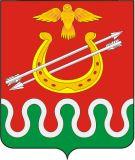 Администрация Боготольского районаКрасноярского краяПОСТАНОВЛЕНИЕг. Боготол«20» июня 2016 года								№ 220-пО внесении изменений в постановление администрации Боготольского района от 24.05.2012 № 246-п «Об утверждении примерного положения об оплате труда работников муниципальных учреждений подведомственных отделу социальной защиты населения администрации Боготольского района»На основании Закона Красноярского края № 10-4439 от 21.04.2016 г. О внесении изменений в приложения 1и 2 к Закону края от 29.10.2009 г. № 9-3864 «О системах оплаты труда работников краевых государственных учреждений».ПОСТАНОВЛЯЮ:1. Внести в постановление администрации Боготольского района от 24.05.2012 № 246-п «Об утверждении примерного положения об оплате труда работников муниципальных учреждений подведомственных отделу социальной защиты населения администрации Боготольского района» следующие изменения:в разделе III:в пункте 3.4 таблицу изложить в следующей редакции:--------------------------------<*> Учреждения социального обслуживания, их структурные подразделения, кроме учреждений, предусмотренных строками 2, 3 настоящей таблицы."в разделе VI: в пункте 6.9.4. абзац шестнадцатый исключить;в пункте 6.11: таблицу изложить в следующей редакции:в пункте 6.12 таблицу изложить в следующей редакции:в пункте 6.15 абзац второй, таблицу изложить в следующей редакции:«Предельное количество должностных окладов руководителей учреждений, учитываемых при определении объема средств на выплаты стимулирующего характера руководителям учреждений, определяется Положением и дифференцируется по типам муниципальных учреждений:--------------------------------<*> Без учета районного коэффициента, процентной надбавки к заработной плате за стаж работы в районах Крайнего Севера и приравненных к ним местностях или надбавки за работу в местностях с особыми климатическими условиями".Приложение № 5 к примерному положению об оплате труда работников муниципальных учреждений, подведомственных отделу социальной защиты населения администрации Боготольского района изложить в разрезе согласно приложению настоящего постановления.В приложении № 6 к примерному положению об оплате труда работников муниципальных учреждений, подведомственных отделу социальной защиты населения администрации Боготольского района «Количество средних окладов (должностных окладов), ставок заработной платы работников основного персонала, используемое при определении размера должностного оклада руководителя муниципального учреждения с учетом отнесения учреждения к группе по оплате труда руководителей учреждений»строку 1 таблицы исключитьстроку 2. таблицы изложить в следующей редакции:2. Контроль над исполнением постановления возложить на Заместителя главы района по социальным и организационным вопросам, общественно-политической работе Недосекина Г.А.3. Разместить на официальном сайте Боготольского района в сети Интернет www.bogotol-r.ru и опубликовать настоящее постановление в периодическом печатном издании «Официальный вестник Боготольского района».4. Постановление вступает в силу в день, следующий за днем его официального опубликования Глава Боготольского района							А.В. БеловПриложение к постановлениюо внесении изменений впостановление администрацииБоготольского района от 24.05.2012№ 246-п «Об утверждении примерногоположения об оплате труда работниковмуниципальных учрежденийподведомственных отделу социальной защитынаселения администрацииБоготольского района»От 20.06.2016 № 220-пПОКАЗАТЕЛИдля отнесения муниципальных учреждений, подведомственных отделу социальной защиты администрации Боготольского района к группам по оплате труда руководителей учреждений1. Комплексные центры социального обслуживания населения, центры социального обслуживания для граждан пожилого возраста и инвалидов;* При условии предоставления в учреждении социальных услуг в форме стационарного социального обслуживания группа по оплате труда руководителя учреждения повышается (на одну группу).Nп/пТипы муниципальных учреждений социального обслуживания и их структурных подразделенийНаименование должностей112311.Муниципальные учреждения социального обслуживания, их структурные подразделения и должности, работа в которых осуществляется в условиях, отклоняющихся от нормальных, и дает право на установление компенсационной выплаты к окладу (должностному окладу), ставке заработной платы в размере до 0,15 оклада (должностного оклада), ставки заработной платыМуниципальные учреждения социального обслуживания, их структурные подразделения и должности, работа в которых осуществляется в условиях, отклоняющихся от нормальных, и дает право на установление компенсационной выплаты к окладу (должностному окладу), ставке заработной платы в размере до 0,15 оклада (должностного оклада), ставки заработной платы11.1Муниципальные учреждения социального обслуживания, их структурные подразделения <*>должности врачей, среднего и младшего медицинского персонала всех наименований, предусмотренные для обслуживания получателей социальных услуг; директоров, их заместителей, главных бухгалтеров, специалистов, педагогических работников, служащих и рабочих всех профессий22.Муниципальные учреждения социального обслуживания, их структурные подразделения и должности, работа в которых осуществляется в условиях, отклоняющихся от нормальных, и дает право на установление компенсационной выплаты к окладу (должностному окладу), ставке заработной платы в размере до 0,20 оклада (должностного оклада), ставки заработной платыМуниципальные учреждения социального обслуживания, их структурные подразделения и должности, работа в которых осуществляется в условиях, отклоняющихся от нормальных, и дает право на установление компенсационной выплаты к окладу (должностному окладу), ставке заработной платы в размере до 0,20 оклада (должностного оклада), ставки заработной платы22.1Специализированные муниципальные учреждения для несовершеннолетних (социально-реабилитационные центры для несовершеннолетних; отделения (группы) для несовершеннолетних в центрах социальной помощи семье и детям и комплексных центрах социального обслуживания населения)должности врачей, среднего и младшего медицинского персонала всех наименований, предусмотренные для обслуживания получателей социальных услуг; директоров, их заместителей, главных бухгалтеров, специалистов, педагогических работников, служащих и рабочих всех профессий33.Муниципальные учреждения социального обслуживания, их структурные подразделения и должности, работа в которых осуществляется в условиях, отклоняющихся от нормальных, и дает право на установление компенсационной выплаты к окладу (должностному окладу), ставке заработной платы в размере до 0,25 оклада (должностного оклада), ставки заработной платыМуниципальные учреждения социального обслуживания, их структурные подразделения и должности, работа в которых осуществляется в условиях, отклоняющихся от нормальных, и дает право на установление компенсационной выплаты к окладу (должностному окладу), ставке заработной платы в размере до 0,25 оклада (должностного оклада), ставки заработной платы33.1Муниципальные учреждения, осуществляющие стационарное социальное обслуживание (психоневрологические интернаты; специальные дома-интернаты для граждан пожилого возраста (престарелых) и инвалидов; геронтопсихиатрические центры; психоневрологические интернаты для детей)должности врачей, среднего и младшего медицинского персонала всех наименований, предусмотренные для обслуживания получателей социальных услуг; директоров, их заместителей, главных бухгалтеров, специалистов, педагогических работников, служащих и рабочих всех профессий33.2Муниципальные учреждения, осуществляющие полустационарное социальное обслуживание (реабилитационные центры для детей-инвалидов, детей и подростков с ограниченными возможностями; отделения (группы) для детей-инвалидов, детей и подростков с ограниченными возможностями в центрах социальной помощи семье и детям)должности врачей, среднего и младшего медицинского персонала всех наименований, предусмотренные для обслуживания получателей социальных услуг; директоров, их заместителей, главных бухгалтеров, специалистов, педагогических работников, служащих и рабочих всех профессий33.3Муниципальные учреждения, осуществляющие социальное обслуживание на дому (отделения (группы) для детей-инвалидов, детей и подростков с ограниченными возможностями в комплексных центрах социального обслуживания населения)должности врачей, среднего и младшего медицинского персонала всех наименований, предусмотренные для обслуживания получателей социальных услуг; директоров, их заместителей, главных бухгалтеров, специалистов, педагогических работников, служащих и рабочих всех профессий33.4Дома ночного пребываниядолжности персонала, непосредственно работающего с контингентом домов ночного пребывания33.5Отделения милосердия для лежачих граждан и геронтопсихиатрические отделения домов-интернатов (пансионатов) для граждан пожилого возраста (престарелых) и инвалидовдолжности персонала, непосредственно обслуживающего лежачих граждан пожилого возраста (престарелых) и инвалидовПоказатели, характеризующие важность выполняемой работы, степень самостоятельности и ответственности при решении поставленных задачИнтерпретация критерия оценки показателя по итогам работы за отчетный период (месяц и (или) квартал)Размер выплат от оклада (должностного оклада), ставки заработной платыПоказатели, характеризующие важность выполняемой работы, степень самостоятельности и ответственности при решении поставленных задачИнтерпретация критерия оценки показателя по итогам работы за отчетный период (месяц и (или) квартал)реабилитационные центры для инвалидов и граждан пожилого возраста; центры социального обслуживания населения; комплексные центры социального обслуживания населения; центры социального обслуживания для граждан пожилого возраста и инвалидов1231.Обеспечение стабильной жизнедеятельности учрежденияотсутствие выявленных нарушений, предписаний режимного характера надзорных органов0,31.Обеспечение стабильной жизнедеятельности учрежденияотсутствие в учреждениях аварийных ситуаций в ходе эксплуатации хозяйственно-эксплуатационных систем0,21.Обеспечение стабильной жизнедеятельности учрежденияотсутствие случаев травматизма в учреждении0,12.Создание условий для:а) организации и проведения досуговых, социокультурных мероприятийпривлечение 30% и более получателей услуг, в том числе несовершеннолетних, к участию в социокультурных мероприятиях0,1б)оказание содействия обратившимся гражданам в улучшении условий их жизнедеятельности и (или) расширение их возможности самостоятельно обеспечивать свои жизненные потребностипредоставление социальных услуг 95% граждан и более от общего числа граждан, обратившихся в учреждение0,4Наименование показателей, характеризующих качество выполненных работИнтерпретация критерия оценки показателя по итогам работы за отчетный период (месяц и (или) квартал)Размер выплат к окладу (должностному окладу), ставки заработной платыНаименование показателей, характеризующих качество выполненных работИнтерпретация критерия оценки показателя по итогам работы за отчетный период (месяц и (или) квартал)все учреждения социального обслуживания, за исключением центра социальных выплат, специализированного учреждения по ведению бухгалтерского учета, ресурсно-методического центра системы социальной защиты населения1231.Удовлетворенность граждан качеством предоставленных услуготсутствие письменных и устных обращений от получателей услуг, их законных представителей0,22.Сохранение стабильных социально-трудовых отношенийотсутствие письменных и устных обоснованных обращений от работников учреждения0,23.Информационная открытость, характеризующая качество деятельности учрежденияактуализация информации о качестве деятельности на официальном сайте учреждения0,1N№ п/пТип учрежденийПредельное количество должностных окладов руководителя учреждения <*>112371Комплексные центры социального обслуживания населения; центры социального обслуживания населения; центры социального обслуживания для граждан пожилого возраста и инвалидов; реабилитационные центры для инвалидов и граждан пожилого возраста  381.комплексные центры социального обслуживания населения; центры социального обслуживания населения; центры социального обслуживания для граждан пожилого возраста и инвалидов; реабилитационные центры для инвалидов и граждан пожилого возраста 2,2-5,02,0-2,11,8-1,91,6-1,7Приложение № 5 к примерному положению об оплате труда работников муниципальных учреждений, подведомственных отделу социальной защиты населения администрации Боготольского районаНаименование показателя объема услуги (работы)Группы по оплате труда руководителей учреждений *Группы по оплате труда руководителей учреждений *Группы по оплате труда руководителей учреждений *Группы по оплате труда руководителей учреждений *Наименование показателя объема услуги (работы)IIIIIIIVКоличество получателей социальных услуг, человек2001 и более1001 - 2000501 - 1000до 500